ПроектОБЩЕСТВЕННЫЙ СОВЕТ
ПРИ АДМИНИСТРАЦИИ МУНИЦИПАЛЬНОГО РАЙОНА
«ГОРОД ЛЮДИНОВО И ЛЮДИНОВСКИЙ РАЙОН»Резолюция №3  по итогам заседания круглого стола Общественного Совета при администрации муниципального района «Город Людиново и Людиновский район»==========================================================          Г.Людиново                                                                          «11»  апреля  2023 года11 апреля 2023 года состоялось заседание круглого стола Общественного Совета при администрации МР «Город Людиново и Людиновский район» на тему «О реализации муниципальной программы «Социальная поддержка граждан в Людиновском районе»».В работе заседания  приняли  участие представители органов власти,  ГБУЗ КО «ЦМБ №2», директора Центра занятости населения,  Центра социальной поддержки семей и детей,  Людиновского центра социального обслуживания граждан пожилого возраста и инвалидов, члены Общественного Совета при администрации МР «Город Людиново и Людиновский район»,  члены Молодёжного Совета при  Людиновском Районном Собрании, представители городских  общественных организаций и средств массовой информации.Заслушав  и обсудив   доклады    ответственных исполнителей  муниципальной  программы «Социальная поддержка граждан в Людиновском районе» Участники круглого стола Отмечают:Муниципальная программа ««Социальная поддержка граждан в Людиновском районе» утверждена Постановлением администрации муниципального района №498 от 15.034.2021 года, рассчитана до 2025 года.Основной целью Программы является  создание условий для роста благосостояния граждан – получателей мер социальной поддержки.Программа предусматривает помимо  оказания различных видов помощи гражданам Людиновского района профилактику семейного неблагополучия, пропаганду семейных ценностей, здорового образа жизни, укрепление традиций российской семьи.Над выполнением задач, поставленных муниципальной программой «Социальная поддержка граждан в Людиновском районе»  успешно трудятся Отделы социальной защиты населения ( заведующий отделом – Никишина Татьяна Николаевна,, образования (Заведующий – Денисова Марина Анатольевна),  культуры (и.о. заведующего Леднёва Е.Н.), ГБУ КО «Центр социальной помощи семье и детям «Чайка» (Директор - Кузнецова Елена Михайловна). Отдел социальной защиты населения, как ответственный исполнитель муниципальной программы, обеспечивает  своевременное  и в полном объеме  rrредоставление льготным категориям граждан  мер социальной поддержки в виде пособий, компенсаций, субсидий, выплат и доплат к пенсии в рамках переданных  государственных  полномочий.В 2022 году на реализацию муниципальной программы  «Социальная поддержка граждан» было направлено 177 205 441 рубль, в т.ч. на  предоставление мер социальной поддержки гражданам, находящимся в трудной жизненной ситуации – 17989000 рублей, социальную поддержку общественных объединений ветеранов и инвалидов за счет средств местного бюджета – 781000 рублей, на  меры социальной поддержки граждан – 138799000 рублей, на функционирование органов местного самоуправления в части выполнения передаваемых полномочий субъектов РФ – 19636000 рублей. На 2023 год на эти цели предусмотрено 204 363 577 рублей, что на 27 158 136 рублей больше.В общеобразовательных и дошкольных образовательных организациях  Людиновского муниципального района ведется систематическая работа по профилактике семейного неблагополучия, пропаганде семейных ценностей, здорового образа жизни и укрепления традиций российской семьи.Учителя и наставники формируют у детей понимание традиционных российских семейных ценностей, преемственности поколений, взаимоуважения и взаимопомощи в семье; воспитание уважения к институту брака, как союзу мужчины и женщины для создания семьи, рождения и воспитания детей, роли женщины в семье.Для профилактики семейного неблагополучия создан Совет профилактики, в течение года проводится родительский лекторий и  родительский всеобуч, выставки совместных работ родителей и детей, совместные спортивные мероприятия с родителями.В ходе различных   мероприятий с детьми  проводится  их знакомство с правилами здорового образа жизни, укрепления здоровья, взаимосвязи здоровья физического, психического и здоровья общества, семьи.Столовые школ и детских садов обеспечивают детей полноценным горячим питанием в соответствии с режимом работы образовательных организаций.  В качестве универсальных средств пропаганды здорового образа жизни используются индивидуальные и групповые собеседования, фотоматериалы, короткометражные кино- и видеофильмы. Родителям предоставляется информация о льготах, пособиях, социальных контрактах и т.д. многодетным, малообеспеченным семьям, семьям имеющим детей-инвалидов и детей с ограниченными возможностями здоровья.             Специалисты органов опеки и попечительства над несовершеннолетними в сотрудничестве с другими органами системы профилактики проводят работу по своевременному выявлению несовершеннолетних и семей с детьми, находящимися в трудной жизненной ситуации и социально опасном положении. Им оказывается юридическая, консультативная, педагогическая, материальная, психологическая помощь, разъясняется действующее законодательство в части исполнения родительских обязанностей, защиты прав несовершеннолетних и меры ответственности за нарушение действующего законодательства.	  Отделом охраны прав детства отдела образования ведется постоянная связь со всеми общеобразовательными организациями муниципального района по вопросам профилактики семейного неблагополучия, жестокого обращения с детьми, предупреждения насилия и противоправного поведения в отношении детей и подростков.В рамках муниципальной программы «Социальная поддержка граждан в Людиновском районе» учреждениями культуры  ведётся активная работа по проведению мероприятий, направленных на пропаганду семейных ценностей, здорового образа жизни, укрепления традиций российской семьи. Это и тематические беседы,  акции,  конкурсы,  исторические квесты, фольклорные программы, театрализованные представления для детей, интерактивно – познавательные программы,  встречи с ветеранами и инвалидами,  музыкально-познавательные программы,  фестивали, мероприятия по профилактике проявлений экстремизма,  духовно-нравственному воспитанию,  демонстрация видеороликов по профилактике табакокурения, наркомании и алкоголизма.Приоритетными задачами в работе Центра «Чайка» является предупреждение семейного неблагополучия, социального сиротства и безнадзорности, социальная поддержка, адаптация и реабилитация несовершеннолетних, включая детей-инвалидов. За 2022 год социальные услуги в стационарной форме получили  69 детей, что на 20% больше установленного плана (план 55 детей). По результатам работы отделения временного пребывания 47 детей возвращено в родную семью, приемную семью – 11 детей, в детский дом 1 ребенок. В полустационарной форме социального обслуживания услуги получили  1627 человек, том числе 1004 несовершеннолетних из них 56 детей с ОВЗ и 44 ребенка –инвалида. Центр «Чайка» оказывает социальные услуги  семьям  и детям в форме  педагогической, психологической диагностика и консультирования,  коррекционно-развивающей и психологической, а также   логопедической помощи. Государственное бюджетное учреждение Калужской области «Людиновский центр социального обслуживания граждан пожилого возраста и инвалидов» (Директор –Волчкова Маргарита Владимировна) не является участником данной программы, т.к. является государственным учреждением. Тем не менее, это   учреждение  выполняет огромную работу по предоставлению социальных услуг  гражданам  пожилого возраста и инвалидам, в том числе  предоставляет социальное обслуживание  на дому, включая оказание социально-бытовых, социально-медицинских, социально-психологических, социально-правовых услуг в целях повышения коммуникативного потенциала получателей социальных услуг, имеющих ограничения жизнедеятельности. Отдел записи актов гражданского состояния администрации МР (начальник отдела – Дюкова Людмила Александровна) также не является участником муниципальной программы «Социальная поддержка граждан». Но поскольку важным направлением деятельности отдела ЗАГС  является реализация государственной семейной политики, направленной на укрепление авторитета института семьи, материнства, детства, ответственного отцовства и популяризация семейных ценностей и традиций, то отдел ЗАГС проводит в муниципальном районе интересную и важную работу по пропаганде семейных ценностей и укреплению российской семьи. Помимо торжественной регистрации заключения брака проводятся  церемонии юбилеев супружеской жизни, на которых за укрепление и сохранение семейных традиций, духовно-нравственный вклад в воспитание молодёжи  супружеским парам - юбилярам вручаются Благодарственные письма главы администрации муниципального района «Город Людиново и Людиновский район». В  День семьи, любви и верности  чествуются семейные пары, которым  вручаются  медали «За любовь и верность», поздравительные адреса Губернатора Калужской области, грамоты лауреатов областного фестиваля-конкурса «Семья года».В торжественной обстановке в присутствии членов семьи, друзей проводится   чествование новорожденного с вручением свидетельства о рождении ребёнка родителям и   наречением ему имени.В отделе положено начало совместной работы с образовательными учреждениями города, где  в формате деловой беседы с учащимися старших классов проводятся мероприятия по основам семейного  законодательства и пропаганде семейных ценностей.Также в рамках мероприятий, направленных на поддержание и сохранение молодых семей отделом ЗАГС реализуются  совместные проекты управления ЗАГС Калужской области, министерства здравоохранения Калужской области «Репродуктивное здоровье» и Калужского ТЮЗа - «Самый первый подарок семье».  Отдел ЗАГС сотрудничает с  центром «Доверие» в г. Калуге, который осуществляет деятельность по гармонизации семейных отношений, выявлению супружеских пар, находящихся в кризисной  семейной ситуации и примирению супругов.Отделом ЗАГС совместно с Управлением ЗАГС КО  проводится немалая работа по укреплению семейных отношений. В отчёте Губернатора перед депутатами Законодательного Собрания Калужской области также было отмечено, что в деятельности областного правительства работа по укреплению семейных ценностей – одна из приоритетных.Но количество разводов всё же остаётся немалым. Так, в 2022 году в отделе ЗАГС Людиновского района  зарегистрировано 215 браков и 186 разводов. По данным Росстата в Калужской области за январь 2023 года зарегистрировано 277 браков и 395 разводов. При подготовке заседания круглого стола, Общественный Совет провёл социологический опрос путём анкетирования населения по оценке качества оказываемых мер социальной поддержке гражданам, проживающим на территории муниципального района. В опросе приняли участие 1060 респондентов из муниципальных образовательных организаций, учреждений  культуры, общественных организаций ветеранов и инвалидов, ЦМБ №2, Центра занятости населения, работников предприятий района, неработающих пенсионеров и других категорий граждан.Большинство респондентов отметили доступность социальной помощи населению ивежливое, внимательное отношение работников отдела социальной защиты населения к посетителям.Результаты опроса также показали, что население не имеет чёткого представления и понимания о том, кто  относится к льготной категории граждан и  что на социальные выплаты в районе расходуются колоссальные суммы. Большая часть полученных ответов характеризует систему информирования граждан о деятельности ОСЗН как неудовлетворительную и недостаточную. Работающих граждан  не устраивает график приёма. Большинство участвующих в опросе сетовало на длительность ожидания получения той или иной информации, когда  в очередях они стоят  до часа, а то и более. Много претензий и нареканий респондентами высказано по размещению отдела социальной защиты населения для посетителей, т.к.  здание не соответствует требованиям программы «Доступная среда», не обеспечено беспрепятственным доступом  инвалидов и других маломобильных групп к  получению социальных услуг.По результатам обсуждения и исходя из вышеизложенного, участники круглого стола рекомендуют:1. Главе администрации (Удалов Д.С.) :1.1. Рассмотреть вопрос об обеспечении ОСЗН помещением, отвечающем всем требованиям программы «Доступная среда».1.2. В связи с проведением СВО внести дополнение в муниципальную программу «Социальная поддержка граждан в Людиновском районе», расширив перечень лиц для получения социальной поддержки. 1.3. Решить вопрос с изготовлением и установкой в городской среде информационных  объектов.1.4. Включить в Паспорт муниципальной программы «Социальная поддержка граждан в Людиновском районе» (раздел №2 «Участники муниципальной программы»)  отделы образования, культуры,  ЗАГС администрации МР, ГБУ КО ЦСПСД «Чайка», как фактических участников программы.1.5. На официальных  сайтах  муниципальных образований Людиновского района  создать  разделы по  социальной поддержке граждан.2. Отделу социальной защиты населения (Никишина Т.Н.):2.1. Обеспечивать своевременность информирования населения об изменениях в законах по предоставлению льгот разным категориям  граждан, проживающих в Людиновском районе. 2.2. Совершенствовать информационную систему в сфере социального обслуживания населения. Для информирования о разных видах деятельности ОСЗН активнее использовать цифровые ресурсы, социальные сети, радио, сайт организации. 2.3. Разработать, апробировать и внедрить инновационные технологии, методики по оказанию социальных услуг населению с учетом передового опыта других регионов.2.4. Разработать и актуализировать информационные справочники, буклеты, содержащие контактную информацию и краткое описание направлений деятельности ОСЗН  для повышения эффективности межведомственного взаимодействия специалистов, оказывающих социальную помощь и поддержку.2.5. С целью обеспечения доступности предоставления мер социальной поддержки населению разработать и внедрить  интерактивную ресурсную карту «Социальный путеводитель».3. Заведующему отделом образования администрации МР (Денисова М.А.):3.1. Не менее двух раз в год подводить итоги реализации программы «Социальная поддержка граждан в Людиновском районе».3.2. Разработать  методику оценки  качества оказанных услуг по социальной поддержке населения на основе индикаторов и конечных результатов реализации муниципальной программы.3.3 . Осуществлять психолого-педагогическое консультирование педагогических работников образовательных организаций и учреждений разной ведомственной подчиненности по вопросам профилактики   семейного  неблагополучия.3.4. Создать на базе ОСЗН Центр предоставления методической и консультативной помощи специалистам учреждений образования, культуры по социальным вопросам. 4. Отделу ЗАГС администрации МР (Дюкова Людмила Александровна):4.1. Продолжать  активную деятельность отдела ЗАГС по укреплению авторитета института семьи.  4.2. На постоянной основе  проводить работу по популяризации материнства, детства, ответственного отцовства,  российских семейных ценностей и традиций.5.  Контроль  исполнения решения оставляю за собой.Председатель Общественного Совета                                             Л.А. ШарафетдиноваСекретарь Общественного Совета                                А.Е.Ликсанова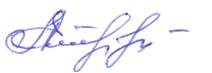 Решение ОС направлено:Председателю Общественной  Палаты Калужской области Миловановой О.В.Главе администрации МР «Город Людиново и Людиновский район» Удалову Д.С.Заведующему отделом образования  администрации МР «Город Людиново и Людиновский район» Денисовой М.А.Заведующему отделом социальной защиты населения Никишиной Т.Н.Начальнику отдела ЗАГС Дюковой Л.А. Директору ГБУ КО «Центр социальной помощи семье и детям «Чайка» Кузнецовой Е.М.И.О. заведующего отделом культуры администрации МР Леднёвой Е.Н.